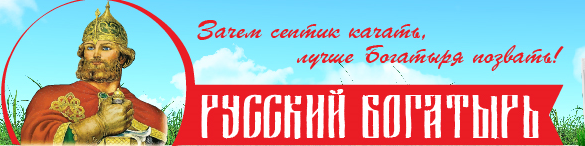 Инструкция по применению биопрепарата Русский Богатырь        Русский Богатырь  – гранулированный бактериальный концентрат. Биопрепарат представляет собой смесь из специально подобранных микроорганизмов для полного и интенсивного разложения органических веществ, жировых и масляных загрязнений, белков, углеводородов (в том числе крахмал и целлюлозу). Содержит минимум 1 миллиард клеток на грамм. Перерабатывает  все содержимое ям в жидкость, которую можно использовать для полива растений и огорода. Препарат:удаляет неприятные запахиразлагает органику, жиры, маслаустраняет засоры в жироотводящих системахснижает концентрацию органического загрязнения (снижение ХПК и БПК)снижает необходимость частых ремонтов и профилактических операцийПрименение:в септиках, в выгребных ямах все виды автономной канализациив жироуловителяхна городских (промышленных) очистных сооруженияхстоловые, рестораны, пищевые производствараковины, туалеты, канализационные трубыПреимущества• Быстрое и глубокое воздействие, благодаря совместному действию бактерий, ферментов и биогенов.• Полное удаление жиров и других органических отложений из канализационных сетей и очистных сооружений.• Быстрый запуск очистных сооружений.• Позволяет системам очистки работать лучше и дольше без обслуживания.• Поддерживает канализационные сети чистыми.• Контролирует газовыделение (устраняет неприятные запахи).• Длительное самостоятельное существование в системах очистки.СТАНДАРТНАЯ ДОЗИРОВКА. ИНСТРУКЦИЯ.Сухие микробы и энзимы, содержащиеся в этом продукте, должны быть активизированы добавлением теплой воды (30-38С0). НЕЛЬЗЯ ИСПОЛЬЗОВАТЬ ГОРЯЧУЮ ВОДУ!Необходимое количество биопрепарата развести в теплой, не хлорированной воде и выдержать 20-60 мин. для активации бактерий. После выливается в обрабатываемую систему. Если нет не хлорированной воды, то рекомендуется отстоять водопроводную воду в незакрытой емкости в течении 48 часов (для выветривания хлора). 1. Септики, песколовки, емкости для осадковВнесение первой дозы: 90 г/м3 вносится непосредственно в емкость.Регулярное обслуживание: 15 г (2 столовых ложки) на 1 м3 объема септической камеры раз в две недели. Рекомендуем вводить биопрепарат чаще или увеличить дозу в случае, если появляется неприятный запах, или осадок недостаточно разлагается.Для септиков: вылить готовый бактериальный раствор и слить воду. Желательно использовать на ночь, для более лучшего прикрепления бактерий к стенкам канализационных труб (для лучшей прочистки труб от загрязнений). В септиках используется круглогодично. Для выгребных ям: растворить порошок и вылить в яму. Если содержимое ямы затвердело, добавьте 2-3 ведра воды. 2. Канализационные сети (трубы)Для того, чтобы избежать засорения и неприятных запахов, необходимо ввести 1 дозу (90 г) на 3 сливных отверстия канализационной сети. Через месяц обработку повторить. В дальнейшем применять по мере засорения канализационных труб.3. Коммерческие предприятия (столовые, рестораны)Доза при обслуживании коммерческих предприятий определяется, исходя из количества приемов пищи: до 250 приемов пищи/сут          - 90 г/месяц, от 250 -500 приемов пищи/сут  - 240 г/месяц, более 500 приемов пищи/сут     - 360 г/месяц.Хранить в сухом прохладном месте,Хранить в недоступном для детей местеИзбегать попадания в глазаИзбегать попадания внутрьПосле работы с препаратом тщательно вымыть руки с мылом